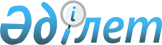 О внесении изменения в постановление акимата Западно-Казахстанской области от 27 августа 2013 года № 193 "Об утверждении перечня автомобильных дорог областного значения"Постановление акимата Западно-Казахстанской области от 15 апреля 2016 года № 132. Зарегистрировано Департаментом юстиции Западно-Казахстанской области 23 мая 2016 года № 4420      Примечание РЦПИ.

      В тексте документа сохранена пунктуация и орфография оригинала.

      Руководствуясь Законами Республики Казахстан от 23 января 2001 года "О местном государственном управлении и самоуправлении в Республике Казахстан", от 17 июля 2001 года "Об автомобильных дорогах", акимат Западно-Казахстанской области ПОСТАНОВЛЯЕТ:

      1. Внести в постановление акимата Западно-Казахстанской области от 27 августа 2013 года № 193 "Об утверждении перечня автомобильных дорог областного значения" (зарегистрированное в Реестре государственной регистрации нормативно-правовых актов № 3344, опубликованное 28 сентября 2013 года в газетах "Приуралье" и "Орал өңірі") следующее изменение:

      Перечень автомобильных дорог областного значения, утвержденный указанным постановлением, изложить в новой редакции согласно приложению к данному постановлению.

      2. Государственному учреждению "Управление пассажирского транспорта и автомобильных дорог Западно-Казахстанской области" (Куаншалиев М. Г.) обеспечить государственную регистрацию данного постановления в органах юстиции, его официальное опубликование в информационно-правовой системе "Әділет" и в средствах массовой информации.

      3. Контроль за исполнением настоящего постановления возложить на заместителя акима Западно-Казахстанской области Бадашева А. Б.

      4. Настоящее постановление вводится в действие по истечении десяти календарных дней после дня первого официального опубликования.

 Перечень автомобильных дорог областного значения      Расшифровка аббревиатур:

      км – километр;

      РФ – Российская Федерация.


					© 2012. РГП на ПХВ «Институт законодательства и правовой информации Республики Казахстан» Министерства юстиции Республики Казахстан
				
      Аким области

А. Кульгинов

      Председатель 

      Комитета автомобильных дорог 

      Министерства по инвестициям 

      и развитию Республики Казахстан 

      ________________ М. Пшембаев 

      "21" 04 2016 года
Приложение 
к постановлению акимата 
Западно-Казахстанской области 
от 15 апреля 2016 года № 132Утвержден 
постановлением акимата 
Западно-Казахстанской области 
от 27 августа 2013 года № 193  №  

индексы автомобильных дорог

Наименования автомобильных дорог

Общая протяженность 
км.

1

КL-1

Федоровка-Аксай, 0-82 км

82

2

КL-2

Аксай-Шынгырлау, 0-86 км

86

3

КL-3

Шынгырлау-Лубен-Лебедевка, 0-104 км

104

4

КL-4

Приуральный-Аксай, 0-35 км.

35

5

КL-5

Бурлин-Аксай-Жымпиты, 0-159 км.

159

6

КL-6

Жымпиты-Каратобе, 0-103 км.

103

7

КL-7

Барбастау-Акжайк-Индербор, (Атырауская область) 0-307 км.

307

8

КL-8

Чапаево-Жанакала-Сайхин, 0-337 км.

337

9

КL-9

Таскала-Аккурай-Болашак-граница РФ, 0-157 км.

157

10

КL-10

Большой Чаган-Переметное, 0-42 км.

42

11

КL-11

Уральск-Кирсаново, 1-83 км.

82

12

КL-12

М 32-Анкаты-Сарыомир, 0-64 км.

64

13

КL-13

граница РФ-Жалпактал-Жулдыз-Карасу, 6-170 км.

164

14

КL-14

подъезд к аэропорту, 0-2 км

2

15

КL-15

подъезд к нефтебазе города Уральска, 0-7,05 км

7,05

16

КL-16

подъезд к разъездам, 313, 332 0-1 км

1

17

КL-17

подъезд к рыбокомбинату, 0-2 км

2

18

КL-18

подъезд к станции Уральск-2, 0-1 км

1

19

КL-19

от села Деркул до пересечения с автодорогой Уральск-Таскала-граница РФ, 0-7,8 км

7,8

20

КL-20

подъезд к селу Ветелки, 0-15 км

15

ИТОГО:

ИТОГО:

ИТОГО:

1757,85

